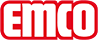 emco Bauemco TWINGUARD s nylonflorem (NF) 18 NF DWTyp18 NF DWzatíženísilnánosný profilkombinace nylonflor + gumapochozí plochaPásky z Nylonflor gumy kombinované s hliníkovými škrabáky v poměru 2:1 jsou odolné proti povětrnostním vlivům.Škrabákové profily je možno dodat z mosazi nebo eloxovaného hliníku.standartní vzdálenost mezi profily cca (mm)0 mm, uzavřený systémbarvyŠedáČernáZebraspeciální barvyzebra, šedá, černáspojenílanka s vysokou pevnostíRozměryŠířka rohožky: ……………mm (délka profilů)Hloubka rohožky: …………mm (směr chůze)kontaktNovus Česko s.r.o. · 464 01 · Raspenava 191 · Tel. (+420) 482 302 750 · Fax (+420) 482 360 399 · rohozky@novus.cz · www.emco-bau.com